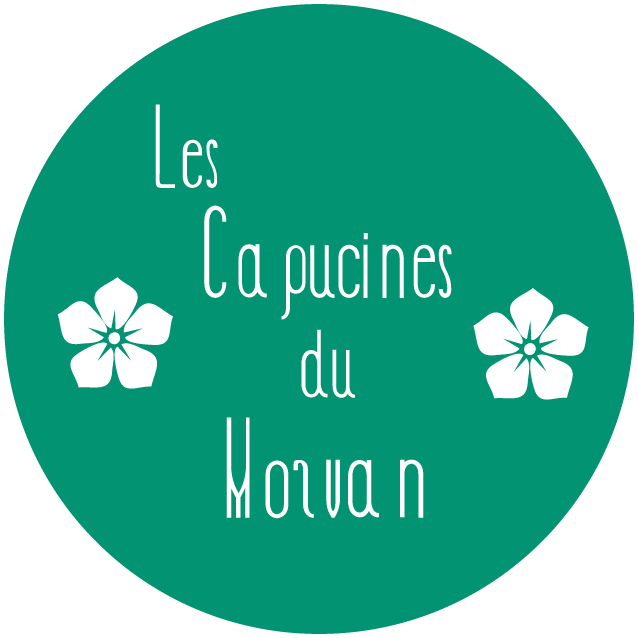 Idées ballades et visitesSites incontournables en Bourgogne  http://www.bourgogne-tourisme.com/decouvrir/incontournables/sitesTemple boudhiste de la Boulaye http://www.paldenshangpa-la-boulaye.com/Site d’Uchon https://www.france-voyage.com/villes-villages/uchon-28796.htmLuzy https://mon-site-internet.e-bourgogne.fr/documents/portal90/luzy.pdf+ d’infos :  https://tourisme.parcdumorvan.org/Office du tourisme de Luzy Randonnée canoë kayak sur l’arroux . Renseignements et réservation : 07 82 91 51 97SportsRafting: https://an-rafting.com/Sports  Morvan : http://www.loisirsenmorvan.com/Sports Morvan : http://www.cap-extreme.com/Pêche : http://www.federationdepeche58.fr/index.phpEquitation: https://www.facebook.com/pages/category/Sports/Ecurie-Des-Abyss-515454685456931/Golf: https://www.golfautun.fr/Parcs d’attractions:Parc des Combes : https://parcdescombes.com/Diverti Parc : http://www.divertiparc.com/Le Pal : https://www.lepal.com/Détente:Spa : St Honorés les bains : https://www.chainethermale.fr/saint-honore-les-bainsSpa : Celto.fr :  https://www.celto.fr/